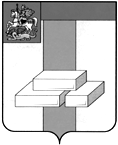 СОВЕТ ДЕПУТАТОВГОРОДСКОГО ОКРУГА ДОМОДЕДОВО МОСКОВСКОЙ ОБЛАСТИРЕШЕНИЕот 24.01.2024 № 1-4/1413Об  определении  случаев  в  2024 году льготной арендной платы по договорамаренды земельных участков, находящихся в  собственности   городского   округаДомодедово Московской области, в целяхобеспечения   импортозамещения   для преодоления   негативных   последствий введения ограничительных мер со стороныиностранных государств и международныхорганизаций        Руководствуясь Федеральным законом от 06.10.2003 №131-ФЗ «Об общих принципах организации местного самоуправления в Российской Федерации», Федеральным законом от 25.12.2023 N 625-ФЗ «О внесении изменений в статью 98 Федерального закона «О государственном контроле (надзоре) и муниципальном контроле в Российской Федерации» и отдельные законодательные акты Российской Федерации»,СОВЕТ ДЕПУТАТОВ ГОРОДСКОГО ОКРУГА РЕШИЛ:        1. Установить, что определение случаев установления в 2024 году льготной арендной платы по договорам аренды земельных участков, находящихся в собственности городского округа Домодедово Московской области, в целях обеспечения импортозамещения для преодоления негативных последствий введения ограничительных мер со стороны иностранных государств и международных организаций осуществляется в соответствии с Порядком определения случаев установления в 2022 году льготной арендной платы по договорам аренды земельных участков, находящихся в собственности городского округа Домодедово Московской области, в целях обеспечения импортозамещения для преодоления негативных последствий введения ограничительных мер со стороны иностранных государств и международных организаций, утвержденным решением Совета депутатов городского округа Домодедово Московской области от 19.04.2022 № 1-4/1216.        2. Опубликовать настоящее решение в установленном порядке.        3. Контроль за исполнением настоящего решения возложить на постоянную комиссию по бюджету, налогам и финансам (Шалаев В.А.).Председатель Совета депутатов                                     Глава городского округагородского округа                                                                                   Л.П. Ковалевский 	               М.А. Ежокин